О внесении изменений в муниципальную целевую программу  «Благоустройство территории Городского округа «Жатай» на 2016 – 2018 годыВо исполнение п.2 Постановления Главы Окружной Администрации  ГО «Жатай» от 29.12.2015 №22-Г «Об утверждении муниципальной целевой программы «Благоустройство территории Городского округа «Жатай» на 2016-2018 годы», в целях поддержания чистоты и порядка на территории ГО «Жатай», ПОСТАНОВЛЯЮ:1. Дополнить муниципальную целевую программу «Благоустройство территории Городского округа «Жатай» на 2016 – 2018 годы» приложением №1 и приложением №2 в соответствии с приложением №1 и приложением №2 к настоящему постановлению.2. Таблицу «Объемы финансирования и индикаторы программы» п.2.4. МЦП «Благоустройство территории Городского округа «Жатай» на 2016 – 2018 годы» исключить.3. Контроль над выполнением Постановления оставляю за собой.Глава 									А.Е. Кистенёв.Республика Саха (Якутия)Окружная Администрация Городского округа  "Жатай"ПОСТАНОВЛЕНИЕ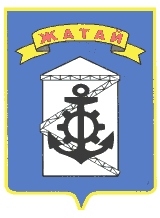 Саха θрθспyyбyлyкэтин"Жатай" Куораттаађы уокуругун Уокуруктаађы  ДьаhалтатаУУРААХ «30» ноября 2016 г.   №288 «30» ноября 2016 г.   №288 «30» ноября 2016 г.   №288Приложение №1Приложение №1к программек программеПлан реализации муниципальной программыПлан реализации муниципальной программыПлан реализации муниципальной программыПлан реализации муниципальной программыПлан реализации муниципальной программыПлан реализации муниципальной программыПлан реализации муниципальной программыПлан реализации муниципальной программыПлан реализации муниципальной программыПлан реализации муниципальной программыПлан реализации муниципальной программыПлан реализации муниципальной программыПлан реализации муниципальной программыПлан реализации муниципальной программы(тыс. рублей)(тыс. рублей)N п/пНаименование мероприятийСроки реализацииВсего финансовых средствв том числе по источникам финансированияв том числе по источникам финансированияв том числе по источникам финансированияв том числе по источникам финансированияОтветственный исполнительN п/пНаименование мероприятийСроки реализацииВсего финансовых средствФедеральный бюджетБюджет РС(Я)Бюджет                             ГО "Жатай"Внебюджетные источникиОтветственный исполнитель123456789Программа №Программа №Программа №Программа №Программа №Программа №Программа №Программа №Программа №1Содержание скверов и площадей2016-2018180018002016600600201760060020186006002Очистка и посадка зеленой зоны2016-20183003002016100100201710010020181001003Содержание и ремонт объектов уличного освещения2016-2018510051002016170017002017170017002018170017004Оплата электрической энергии уличного освещения2016-2018510051002016170017002017170017002018170017005Мероприятия по регулированию численности безнадзорных животных2016-2018150015002016500500201750050020185005006Установка новогодней елки и ледовых горок2016-20185105102016170170201717017020181701707Установка детского игрового оборудования  ул.Комсомольская 1120179009008Устройство пешеходных дорожек ул. Строда 1020189009009Прочие расходы2016-201834773477201611591159201711591159201811591159Приложение № 2Приложение № 2к программек программеСведения о показателях (индикаторах) муниципальной программыСведения о показателях (индикаторах) муниципальной программыСведения о показателях (индикаторах) муниципальной программыСведения о показателях (индикаторах) муниципальной программыСведения о показателях (индикаторах) муниципальной программыСведения о показателях (индикаторах) муниципальной программыСведения о показателях (индикаторах) муниципальной программыСведения о показателях (индикаторах) муниципальной программыСведения о показателях (индикаторах) муниципальной программыСведения о показателях (индикаторах) муниципальной программыСведения о показателях (индикаторах) муниципальной программыСведения о показателях (индикаторах) муниципальной программыСведения о показателях (индикаторах) муниципальной программыСведения о показателях (индикаторах) муниципальной программыСведения о показателях (индикаторах) муниципальной программыСведения о показателях (индикаторах) муниципальной программыСведения о показателях (индикаторах) муниципальной программыСведения о показателях (индикаторах) муниципальной программыСведения о показателях (индикаторах) муниципальной программыСведения о показателях (индикаторах) муниципальной программыNНаименование показателя (индикатора)Единица измеренияРасчет показателя (индикатора)Значение показателей (индикаторов)Значение показателей (индикаторов)Значение показателей (индикаторов)Значение показателей (индикаторов)Значение показателей (индикаторов)Значение показателей (индикаторов)Значение показателей (индикаторов)Значение показателей (индикаторов)Значение показателей (индикаторов)Значение показателей (индикаторов)Значение показателей (индикаторов)Значение показателей (индикаторов)NНаименование показателя (индикатора)Единица измеренияРасчет показателя (индикатора)201620162016201620172017201720172018201820182018NНаименование показателя (индикатора)Единица измеренияРасчет показателя (индикатора)I кварталII кварталIII кварталIV кварталI кварталII кварталIII кварталIV кварталI кварталII кварталIII кварталIV квартал1234678914151617181920211Содержание скверов и площадейшт1112Очистка и посадка зеленой зоным21000100010001000100010003Содержание и ремонт объектов уличного освещения4Оплата электрической энергии уличного освещения5Мероприятия по регулированию численности безнадзорных животныхголова6363636363636363636363636Установка новогодней елки и ледовых горокед.2227Установка детского игрового оборудования  ул.Комсомольская 11шт8Устройство пешеходных дорожек ул. Строда 10м2280